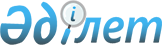 О Павлодарском районном бюджете на 2013 - 2015 годы
					
			Утративший силу
			
			
		
					Решение маслихата Павлодарского района Павлодарской области от 20 декабря 2012 года N 11/78. Зарегистрировано Департаментом юстиции Павлодарской области 27 декабря 2012 года N 3302. Утратило силу письмом маслихата Павлодарского района Павлодарской области от 19 марта 2014 года N 1-29/74      Сноска. Утратило силу письмом маслихата Павлодарского района Павлодарской области от 19.03.2014 N 1-29/74.

      В соответствии с пунктом 2 статьи 75 Бюджетного кодекса Республики Казахстан, подпунктом 1) пункта 1 статьи 6 Закона Республики Казахстан "О местном государственном управлении и самоуправлении в Республике Казахстан", решением Павлодарского областного маслихата (ХI сессия, V созыв) от 6 декабря 2012 года N 116/11 "Об областном бюджете на 2013 - 2015 годы", Павлодарский районный маслихат РЕШИЛ:



      1. Утвердить бюджет Павлодарского района на 2013 - 2015 годы согласно приложениям 1, 2 и 3 соответственно, в том числе на 2013 год в следующих объемах:

      1) доходы – 2 522 257 тысяч тенге, в том числе:

      налоговые поступления – 443 794 тысяч тенге;

      неналоговые поступления – 5 553 тысяч тенге;

      поступления от продажи основного капитала – 13 470 тысяч тенге;

      поступления трансфертов – 2 059 440 тысяч тенге;

      2) затраты – 2 660 139 тысяч тенге;

      3) чистое бюджетное кредитование – 33 854 тысяч тенге;

      погашение бюджетных кредитов – 8 908 тысяч тенге;

      бюджетные кредиты - 42 762 тысяч тенге;

      4) сальдо по операциям с финансовыми активами - 13 800 тыс. тенге, в том числе:

      приобретение финансовых активов - 13 800 тыс. тенге;

      5) дефицит (профицит) бюджета – -185 536 тысяч тенге;

      6) финансирование дефицита (использование профицита) бюджета –  185 536 тысяч тенге.

      Сноска. Пункт 1 с изменениями, внесенными решениями маслихата Павлодарского района Павлодарской области от 06.02.2013 N 13/88 (вводится в действие с 01.01.2013); от 17.04.2013 N 15/101 (вводится в действие с 01.01.2013); от 18.06.2013 N 16/111 (вводится в действие с 01.01.2013); от 18.07.2013 N 19/132 (вводится в действие с 01.01.2013); от 31.07.2013 N 20/135 (вводится в действие с 01.01.2013); от 28.10.2013 N 24/166 (вводится в действие с 01.01.2013); от 05.12.2013 N 26/183 (вводится в действие с 01.01.2013); от 12.12.2013 N 27/186 (вводится в действие с 01.01.2013).



      2. Исключен.

      Сноска. Пункт 2 исключен решением маслихата Павлодарского района Павлодарской области от 05.12.2013 N 26/183 (вводится в действие с 01.01.2013).



      3. Учесть в бюджете Павлодарского района на 2013 год объемы субвенций, передаваемых из областного бюджета – 1 738 147 тысяч тенге.

      Сноска. Пункт 3 в редакции решения маслихата Павлодарского района Павлодарской области от 06.02.2013 N 13/88 (вводится в действие с 01.01.2013).



      4. Утвердить перечень бюджетных программ, не подлежащих секвестру в процессе исполнения Павлодарского районного бюджета на 2013 год согласно приложения 4.



      5. Утвердить бюджетные программы сельских округов и сел на 2013 год согласно приложения 5.



      6. Сохранить повышение на 25 процентов окладов и тарифных ставок специалистам сферы образования, социального обеспечения, культуры и спорта, работающим в сельской местности и не являющимся государственными служащими по сравнению со ставками специалистов, занимающихся этими видами деятельности в городских условиях.



      7. Настоящее решение вводится в действие с 1 января 2013 года.      Председатель сессии                        Г. Бакжанова      Секретарь маслихата                        Б. Оралов

Приложение 1     

к решению Павлодарского   

районного маслихата     

(11 очередная сессия, 5 созыв)

от 20 декабря 2012 года N 11/78 О районном бюджете на 2013 год

(с изменениями и дополнениями)      Сноска. Приложение 1 в редакции решения маслихата Павлодарского района Павлодарской области от 12.12.2013 N 27/186 (вводится в действие с 01.01.2013).

Приложение 2     

к решению Павлодарского   

районного маслихата     

(11 очередная сессия, 5 созыв)

от 20 декабря 2012 года N 11/78 О районном бюджете на 2014 год

Приложение 3     

к решению Павлодарского   

районного маслихата     

(11 очередная сессия, 5 созыв)

от 20 декабря 2012 года N 11/78 О районном бюджете на 2015 год

Приложение 4     

к решению Павлодарского   

районного маслихата     

(11 очередная сессия, 5 созыв)

от 20 декабря 2012 года N 11/78 Перечень бюджетных программ (подпрограмм), не подлежащих

секвестру в процессе исполнения бюджета на 2013 год

Приложение 5     

к решению Павлодарского   

районного маслихата     

(11 очередная сессия, 5 созыв)

от 20 декабря 2012 года N 11/78 Перечень текущих бюджетных программ в

разрезе сельских округов и сел на 2013 год      Сноска. Приложение 5 в редакции решения маслихата Павлодарского района Павлодарской области от 28.10.2013 N 24/166 (вводится в действие с 01.01.2013).
					© 2012. РГП на ПХВ «Институт законодательства и правовой информации Республики Казахстан» Министерства юстиции Республики Казахстан
				КатегорияКатегорияКатегорияКатегорияСумма (тыс. тенге)Класс                  НаименованиеКласс                  НаименованиеКласс                  НаименованиеСумма (тыс. тенге)ПодклассПодклассСумма (тыс. тенге)12345I. Доходы2 522 2571Налоговые поступления443 79401Подоходный налог171 0552Индивидуальный подоходный налог171 05503Социальный налог102 8991Социальный налог102 89904Hалоги на собственность161 2761Hалоги на имущество112 5753Земельный налог3 7344Hалог на транспортные средства40 0715Единый земельный налог4 89605Внутренние налоги на товары, работы и услуги4 7372Акцизы4583Поступления за использование природных и других ресурсов3614Сборы за ведение предпринимательской и профессиональной деятельности3 91808Обязательные платежи, взимаемые за совершение юридически значимых действий и (или) выдачу документов уполномоченными на то государственными органами или должностными лицами3 8271Государственная пошлина3 8272Неналоговые поступления5 55301Доходы от государственной собственности6905Доходы от аренды имущества, находящегося в государственной собственности6857Вознаграждения по кредитам, выданным из государственного бюджета506Прочие неналоговые поступления4 8631Прочие неналоговые поступления4 8633Поступления от продажи основного капитала13 47003Продажа земли и нематериальных активов13 4701Продажа земли13 4704Поступления трансфертов2 059 44002Трансферты из вышестоящих органов государственного управления2 059 4402Трансферты из областного бюджета2 059 440Функциональная группаФункциональная группаФункциональная группаФункциональная группаФункциональная группаСумма (тыс. тенге)Функциональная подгруппаФункциональная подгруппаФункциональная подгруппаФункциональная подгруппаСумма (тыс. тенге)Администратор бюджетных программАдминистратор бюджетных программАдминистратор бюджетных программСумма (тыс. тенге)Программа           НаименованиеПрограмма           НаименованиеСумма (тыс. тенге)123456II. Затраты2 660 13901Государственные услуги общего характера292 6091Представительные, исполнительные и другие органы, выполняющие общие функции государственного управления261 277112Аппарат маслихата района (города областного значения)12 017001Услуги по обеспечению деятельности маслихата района (города областного значения)12 017122Аппарат акима района (города областного значения)81 713001Услуги по обеспечению деятельности акима района (города областного значения)64 685003Капитальные расходы государственного органа17 028123Аппарат акима района в городе, города районного значения, поселка, села, сельского округа167 547001Услуги по обеспечению деятельности акима района в городе, города районного значения, поселка, села, сельского округа159 711022Капитальные расходы государственного органа7 8362Финансовая деятельность15 734452Отдел финансов района (города областного значения)15 734001Услуги по реализации государственной политики в области исполнения бюджета района (города областного значения) и управления коммунальной собственностью района (города областного значения)12 604003Проведение оценки имущества в целях налогообложения719010Приватизация, управление коммунальным имуществом, постприватизационная деятельность и регулирование споров связанных с этим586018Капитальные расходы государственного органа1 8255Планирование и статистическая деятельность15 598453Отдел экономики и бюджетного планирования района (города областного значения)15 598001Услуги по реализации государственной политики в области формирования и развития экономической политики, системы государственного планирования и управления района (города областного значения)15 148004Капитальные расходы государственного органа45002Оборона7 7231Военные нужды7 134122Аппарат акима района (города областного значения)7 134005Мероприятия в рамках исполнения всеобщей воинской обязанности7 1342Организация работы по чрезвычайным ситуациям589122Аппарат акима района (города областного значения)589007Мероприятия по профилактике и тушению степных пожаров районного (городского) масштаба, а также пожаров в населенных пунктах, в которых не созданы органы государственной противопожарной службы58904Образование1 657 9551Дошкольное воспитание и обучение209 473123Аппарат акима района в городе, города районного значения, поселка, села, сельского округа147 571004Обеспечение деятельности организаций дошкольного воспитания и обучения68 130041Реализация государственного образовательного заказа в дошкольных организациях образования79 441464Отдел образования района (города областного значения)61 902040Реализация государственного образовательного заказа в дошкольных организациях образования61 9022Начальное, основное среднее и общее среднее образование1 336 066123Аппарат акима района в городе, города районного значения, поселка, села, сельского округа39 657005Организация бесплатного подвоза учащихся до школы и обратно сельской местности39 657464Отдел образования района (города областного значения)1 296 409003Общеобразовательное обучение1 281 912006Дополнительное образование для детей14 4979Прочие услуги в области образования112 416464Отдел образования района (города областного значения)106 359001Услуги по реализации государственной политики на местном уровне в области образования15 229005Приобретение и доставка учебников, учебно-методических комплексов для государственных учреждений образования района (города областного значения)16 077007Проведение школьных олимпиад, внешкольных мероприятий и конкурсов районного (городского) масштаба1 211012Капитальные расходы государственного органа500015Ежемесячная выплата денежных средств опекунам (попечителям) на содержание ребенка сироты (детей-сирот), и ребенка (детей), оставшегося без попечения родителей10 269020Обеспечение оборудованием, программным обеспечением детей-инвалидов, обучающихся на дому2 057067Капитальные расходы подведомственных государственных учреждений и организаций61 016472Отдел строительства, архитектуры и градостроительства района (города областного значения)6 057037Строительство и реконструкция объектов образования6 05706Социальная помощь и социальное обеспечение111 2692Социальная помощь92 731123Аппарат акима района в городе, города районного значения, поселка, села, сельского округа12 449003Оказание социальной помощи нуждающимся гражданам на дому12 449451Отдел занятости и социальных программ района (города областного значения)80 282002Программа занятости12 419004Оказание социальной помощи на приобретение топлива специалистам здравоохранения, образования, социального обеспечения, культуры, спорта и ветеринарии в сельской местности в соответствии с законодательством Республики Казахстан10 152005Государственная адресная социальная помощь1 775007Социальная помощь отдельным категориям нуждающихся граждан по решениям местных представительных органов44 763010Материальное обеспечение детей-инвалидов, воспитывающихся и обучающихся на дому1 319016Государственные пособия на детей до 18 лет5 210017Обеспечение нуждающихся инвалидов обязательными гигиеническими средствами и предоставление услуг специалистами жестового языка, индивидуальными помощниками в соответствии с индивидуальной программой реабилитации инвалида4 6449Прочие услуги в области социальной помощи и социального обеспечения18 538451Отдел занятости и социальных программ района (города областного значения)18 538001Услуги по реализации государственной политики на местном уровне в области обеспечения занятости и реализации социальных программ для населения16 011011Оплата услуг по зачислению, выплате и доставке пособий и других социальных выплат627021Капитальные расходы государственного органа1 90007Жилищно-коммунальное хозяйство49 6251Жилищное хозяйство9 227123Аппарат акима района в городе, города районного значения, поселка, села, сельского округа8 991007Организация сохранения государственного жилищного фонда города районного значения, поселка, села, сельского округа1 200027Ремонт и благоустройство обьектов в рамках развития городов и сельских населенных пунктов по Дорожной карте занятости 20207 791472Отдел строительства, архитектуры и градостроительства района (города областного значения)236074Развитие и обустройство недостающей инженерно-коммуникационной инфраструктуры в рамках второго направления Дорожной карты занятости 20202362Коммунальное хозяйство3 647123Аппарат акима района в городе, города районного значения, поселка, села, сельского округа3 466014Организация водоснабжения населенных пунктов3 466472Отдел строительства, архитектуры и градостроительства района (города областного значения)181006Развитие системы водоснабжения и водоотведения1813Благоустройство населенных пунктов36 751123Аппарат акима района в городе, города районного значения, поселка, села, сельского округа26 351008Освещение улиц населенных пунктов9 761009Обеспечение санитарии населенных пунктов3 062010Содержание мест захоронений и погребение безродных689011Благоустройство и озеленение населенных пунктов12 839458Отдел жилищно-коммунального хозяйства, пассажирского транспорта и автомобильных дорог района (города областного значения)10 400016Обеспечение санитарии населенных пунктов10 40008Культура, спорт, туризм и информационное пространство196 9321Деятельность в области культуры126 876123Аппарат акима района в городе, города районного значения, поселка, села, сельского округа1 868006Поддержка культурно-досуговой работы на местном уровне1 868457Отдел культуры, развития языков, физической культуры и спорта района (города областного значения)122 882003Поддержка культурно-досуговой работы122 882472Отдел строительства, архитектуры и градостроительства района (города областного значения)2 126011Развитие объектов культуры2 1262Спорт12 916457Отдел культуры, развития языков, физической культуры и спорта района (города областного значения)12 916009Проведение спортивных соревнований на районном (города областного значения) уровне12 9163Информационное пространство32 454456Отдел внутренней политики района (города областного значения)12 430002Услуги по проведению государственной информационной политики через газеты и журналы11 365005Услуги по проведению государственной информационной политики через телерадиовещание1 065457Отдел культуры, развития языков, физической культуры и спорта района (города областного значения)20 024006Функционирование районных (городских) библиотек18 479007Развитие государственного языка и других языков народа Казахстана1 5459Прочие услуги по организации культуры, спорта, туризма и информационного пространства24 686456Отдел внутренней политики района (города областного значения)10 660001Услуги по реализации государственной политики на местном уровне в области информации, укрепления государственности и формирования социального оптимизма граждан5 660003Реализация мероприятий в сфере молодежной политики5 000457Отдел культуры, развития языков, физической культуры и спорта района (города областного значения)14 026001Услуги по реализации государственной политики на местном уровне в области культуры, развития языков, физической культуры и спорта6 385032Капитальные расходы подведомственных государственных учреждений и организаций7 64110Сельское, водное, лесное, рыбное хозяйство, особо охраняемые природные территории, охрана окружающей среды и животного мира, земельные отношения95 4901Сельское хозяйство19 694453Отдел экономики и бюджетного планирования района (города областного значения)10 011099Реализация мер по оказанию социальной поддержки специалистов10 011473Отдел ветеринарии района (города областного значения)9 683001Услуги по реализации государственной политики на местном уровне в сфере ветеринарии7 590007Организация отлова и уничтожения бродячих собак и кошек1 500010Проведение мероприятий по идентификации сельскохозяйственных животных5936Земельные отношения13 423463Отдел земельных отношений района (города областного значения)13 423001Услуги по реализации государственной политики в области регулирования земельных отношений на территории района (города областного значения)7 863004Организация работ по зонированию земель2 880006Землеустройство, проводимое при установлении границ районов,городов областного значения, районного значения, сельских округов, поселков, сел990007Капитальные расходы государственного органа1 6909Прочие услуги в области сельского, водного, лесного, рыбного хозяйства, охраны окружающей среды и земельных отношений62 373473Отдел ветеринарии района (города областного значения)62 373011Проведение противоэпизоотических мероприятий62 37311Промышленность, архитектурная, градостроительная и строительная деятельность42 7382Архитектурная, градостроительная и строительная деятельность42 738472Отдел строительства, архитектуры и градостроительства района (города областного значения)42 738001Услуги по реализации государственной политики в области строительства, архитектуры и градостроительства на местном уровне7 133013Разработка схем градостроительного развития территории района, генеральных планов городов районного (областного) значения, поселков и иных сельских населенных пунктов35 60512Транспорт и коммуникации52 8891Автомобильный транспорт51 884123Аппарат акима района в городе, города районного значения, поселка, села, сельского округа6 629013Обеспечение функционирования автомобильных дорог в городах районного значения, поселках, селах, сельских округах6 629458Отдел жилищно-коммунального хозяйства, пассажирского транспорта и автомобильных дорог района (города областного значения)45 255023Обеспечение функционирования автомобильных дорог45 2559Прочие услуги в сфере транспорта и коммуникации1 005458Отдел жилищно-коммунального хозяйства, пассажирского транспорта и автомобильных дорог района (города областного значения)1 005037Субсидирование пассажирских перевозок по социально значимым городским (сельским), пригородным и внутрирайонным сообщениям1 00513Прочие36 7233Поддержка предпринимательской деятельности и защита конкуренции1 209454Отдел предпринимательства и сельского хозяйства района (города областного значения)1 209006Поддержка предпринимательской деятельности1 2099Прочие35 514123Аппарат акима района в городе, города районного значения, поселка, села, сельского округа16 177040Реализация мер по содействию экономическому развитию регионов в рамках Программы "Развитие регионов"16 177454Отдел предпринимательства и сельского хозяйства района (города областного значения)13 736001Услуги по реализации государственной политики на местном уровне в области развития предпринимательства, сельского хозяйства13 165007Капитальные расходы государственного органа571458Отдел жилищно-коммунального хозяйства, пассажирского транспорта и автомобильных дорог района (города областного значения)5 601001Услуги по реализации государственной политики на местном уровне в области жилищно-коммунального хозяйства, пассажирского транспорта и автомобильных дорог5 60114Обслуживание долга51Обслуживание долга5452Отдел финансов района (города областного значения)5013Обслуживание долга местных исполнительных органов по выплате вознаграждений и иных платежей по займам из областного бюджета515Трансферты116 1811Трансферты116 181452Отдел финансов района (города областного значения)116 181006Возврат неиспользованных (недоиспользованных) целевых трансфертов71 318016Возврат, использованных не по целевому назначению целевых трансфертов5 943024Целевые текущие трансферты в вышестоящие бюджеты в связи с передачей функций государственных органов из нижестоящего уровня государственного управления в вышестоящий38 920III. Чистое бюджетное кредитование33 854Бюджетные кредиты42 76210Сельское, водное, лесное, рыбное хозяйство, особо охраняемые природные территории, охрана окружающей среды и животного мира, земельные отношения42 7621Сельское хозяйство42 762453Отдел экономики и бюджетного планирования района (города областного значения)42 762006Бюджетные кредиты для реализации мер социальной поддержки специалистов42 762Погашение бюджетных кредитов8 9085Погашение бюджетных кредитов8 90801Погашение бюджетных кредитов8 9081Погашение бюджетных кредитов, выданных из государственного бюджета8 908IV. Сальдо по операциям с финансовыми активами13 800Приобретение финансовых активов13 80013Прочие13 8009Прочие13 800458Отдел жилищно-коммунального хозяйства, пассажирского транспорта и автомобильных дорог района (города областного значения)13 800065Формирование или увеличение уставного капитала юридических лиц13 800V. Дефицит (профицит) бюджета-185 536VI. Финансирование дефицита (использование профицита) бюджета185 5367Поступление займов42 76201Внутренние государственные займы42 7622Договора займа42 76203Займы, получаемые местным исполнительным органом района (города областного значения)42 76216Погашение займов8 9091Погашение займов8 909452Отдел финансов района (города областного значения)8 909008Погашение долга местного исполнительного органа перед вышестоящим бюджетом8 908021Возврат неиспользованных бюджетных кредитов, выданных из местного бюджета18Используемые остатки бюджетных средств151 68301Остатки бюджетных средств151 6831Свободные остатки бюджетных средств151 68301Свободные остатки бюджетных средств151 683КатегорияКатегорияКатегорияКатегорияСумма (тыс. тенге)Класс                   НаименованиеКласс                   НаименованиеКласс                   НаименованиеСумма (тыс. тенге)ПодклассПодклассСумма (тыс. тенге)12345I. Доходы2 138 0011Налоговые поступления396 94501Подоходный налог180 2782Индивидуальный подоходный налог180 27803Социальный налог108 3521Социальный налог108 35204Hалоги на собственность99 8011Hалоги на имущество61 9443Земельный налог4 5254Hалог на транспортные средства28 3385Единый земельный налог4 99405Внутренние налоги на товары, работы и услуги5 5362Акцизы1173Поступления за использование природных и других ресурсов1 6154Сборы за ведение предпринимательской и профессиональной деятельности3 80408Обязательные платежи, взимаемые за совершение юридически значимых действий и (или) выдачу документов уполномоченными на то государственными органами или должностными лицами2 9781Государственная пошлина2 9782Неналоговые поступления2 53401Доходы от государственной собственности1 0295Доходы от аренды  имущества, находящегося в государственной собственности1 02902Поступления от реализации товаров (работ, услуг) государственными учреждениями, финансируемыми из государственного бюджета51Поступления от реализации товаров (работ, услуг) государственными учреждениями, финансируемыми из государственного бюджета506Прочие неналоговые поступления1 5001Прочие неналоговые поступления1 5003Поступления от продажи основного капитала37503Продажа земли и нематериальных активов3751Продажа земли3754Поступления трансфертов1 738 14702Трансферты из вышестоящих органов государственного управления1 738 1472Трансферты из областного бюджета1 738 147Функциональная группаФункциональная группаФункциональная группаФункциональная группаФункциональная группаСумма (тыс. тенге)Функциональная подгруппаФункциональная подгруппаФункциональная подгруппаФункциональная подгруппаСумма (тыс. тенге)Администратор бюджетных программАдминистратор бюджетных программАдминистратор бюджетных программСумма (тыс. тенге)Программа         НаименованиеПрограмма         НаименованиеСумма (тыс. тенге)123456II. Затраты2 138 00101Государственные услуги общего характера260 8801Представительные, исполнительные и другие органы, выполняющие общие функции государственного управления233 099112Аппарат маслихата района (города областного значения)11 339001Услуги по обеспечению деятельности маслихата района (города областного значения)11 339122Аппарат акима района (города областного значения)60 337001Услуги по обеспечению деятельности акима района (города областного значения)60 337123Аппарат акима района в городе, города районного значения, поселка, аула (села), аульного (сельского) округа161 423001Услуги по обеспечению деятельности акима района в городе, города районного значения, поселка, аула (села), аульного (сельского) округа161 4232Финансовая деятельность11 281452Отдел финансов района (города областного значения)11 281001Услуги по реализации государственной политики в области исполнения бюджета района (города областного значения) и управления коммунальной собственностью района (города областного значения)9 804003Проведение оценки имущества в целях налогообложения891010Приватизация, управление коммунальным имуществом, постприватизационная деятельность и регулирование споров связанных с этим5865Планирование и статистическая деятельность16 500453Отдел экономики и бюджетного планирования района (города областного значения)16 500001Услуги по реализации государственной политики в области формирования и развития экономической политики, системы государственного планирования и управления района (города областного значения)16 50002Оборона8 2631Военные нужды7 633122Аппарат акима района (города областного значения)7 633005Мероприятия в рамках исполнения всеобщей воинской обязанности7 6332Организация работы по чрезвычайным ситуациям630122Аппарат акима района (города областного значения)630007Мероприятия по профилактике и тушению степных пожаров районного (городского) масштаба, а также пожаров в населенных пунктах, в которых не созданы органы государственной противопожарной службы63004Образование1 423 1301Дошкольное воспитание и обучение75 389123Аппарат акима района в городе, города районного значения, поселка, аула (села), аульного (сельского) округа75 389004Обеспечение деятельности организаций дошкольного воспитания и обучения75 3892Начальное, основное среднее и общее среднее образование1 285 525123Аппарат акима района в городе, города районного значения, поселка, аула (села), аульного (сельского) округа14 440005Организация бесплатного подвоза учащихся до школы и обратно в аульной (сельской) местности14 440464Отдел образования района (города областного значения)1 271 085003Общеобразовательное обучение1 260 853006Дополнительное образование для детей10 2329Прочие услуги в области образования62 216464Отдел образования района (города областного значения)62 216001Услуги по реализации государственной политики на местном уровне в области образования14 676005Приобретение и доставка учебников, учебно-методических комплексов для государственных учреждений образования района (города областного значения)15 700007Проведение школьных олимпиад, внешкольных мероприятий и конкурсов районного (городского) масштаба1 840067Капитальные расходы подведомственных государственных учреждений и организаций30 00006Социальная помощь и социальное обеспечение119 3042Социальная помощь103 125123Аппарат акима района в городе, города районного значения, поселка, аула (села), аульного (сельского) округа11 687003Оказание социальной помощи нуждающимся гражданам на дому11 687451Отдел занятости и социальных программ района (города областного значения)91 438002Программа занятости15 238004Оказание социальной помощи на приобретение топлива специалистам здравоохранения, образования, социального обеспечения, культуры, спорта и ветеринарии в сельской местности в соответствии с законодательством Республики Казахстан11 854005Государственная адресная социальная помощь2 033007Социальная помощь отдельным категориям нуждающихся граждан по решениям местных представительных органов48 575010Материальное обеспечение детей-инвалидов, воспитывающихся и обучающихся на дому1 778016Государственные пособия на детей до 18 лет6 223017Обеспечение нуждающихся инвалидов обязательными гигиеническими средствами и предоставление услуг специалистами жестового языка, индивидуальными помощниками в соответствии с индивидуальной программой реабилитации инвалида5 7379Прочие услуги в области социальной помощи и социального обеспечения16 179451Отдел занятости и социальных программ района (города областного значения)16 179001Услуги по реализации государственной политики на местном уровне в области обеспечения занятости и реализации социальных программ для населения15 413011Оплата услуг по зачислению, выплате и доставке пособий и других социальных выплат76607Жилищно-коммунальное хозяйство16 4272Коммунальное хозяйство780123Аппарат акима района в городе, города районного значения, поселка, аула (села), аульного (сельского) округа780014Организация водоснабжения населенных пунктов7803Благоустройство населенных пунктов15 647123Аппарат акима района в городе, города районного значения, поселка, аула (села), аульного (сельского) округа15 647008Освещение улиц населенных пунктов8 784009Обеспечение санитарии населенных пунктов3 726010Содержание мест захоронений и погребение безродных737011Благоустройство и озеленение населенных пунктов2 40108Культура, спорт, туризм и информационное пространство211 2941Деятельность в области культуры163 447123Аппарат акима района в городе, города районного значения, поселка, аула (села), аульного (сельского) округа2 053006Поддержка культурно-досуговой работы на местном уровне2 053457Отдел культуры, развития языков, физической культуры и спорта района (города областного значения)122 094003Поддержка культурно-досуговой работы122 094472Отдел строительства, архитектуры и градостроительства района (города областного значения)39 300011Развитие объектов культуры39 3002Спорт3 069457Отдел культуры, развития языков, физической культуры и спорта района (города областного значения)3 069009Проведение спортивных соревнований на районном (города областного значения) уровне3 0693Информационное пространство30 321456Отдел внутренней политики района (города областного значения)10 669002Услуги по проведению государственной информационной политики через газеты и журналы10 546005Услуги по проведению государственной информационной политики через телерадиовещание123457Отдел культуры, развития языков, физической культуры и спорта района (города областного значения)19 652006Функционирование районных (городских) библиотек17 999007Развитие государственного языка и других языков народа Казахстана1 6539Прочие услуги по организации культуры, спорта, туризма и информационного пространства14 457456Отдел внутренней политики района (города областного значения)6 462001Услуги по реализации государственной политики на местном уровне в области информации, укрепления государственности и формирования социального оптимизма граждан5 382003Реализация мероприятий в сфере молодежной политики1 080457Отдел культуры, развития языков, физической культуры и спорта района (города областного значения)7 995001Услуги по реализации государственной политики на местном уровне в области культуры, развития языков, физической культуры и спорта5 721032Капитальные расходы подведомственных государственных учреждений и организаций2 27410Сельское, водное, лесное, рыбное хозяйство, особо охраняемые природные территории, охрана окружающей среды и животного мира, земельные отношения19 1911Сельское хозяйство9 648473Отдел ветеринарии района (города областного значения)9 648001Услуги по реализации государственной политики на местном уровне в сфере ветеринарии7 513010Проведение мероприятий по идентификации сельскохозяйственных животных2 1356Земельные отношения9 543463Отдел земельных отношений района (города областного значения)9 543001Услуги по реализации государственной политики в области регулирования земельных отношений на территории района (города областного значения)7 097006Землеустройство, проводимое при установлении границ городов районного значения, районов в городе, поселков, аулов (сел), аульных (сельских) округов2 44611Промышленность, архитектурная, градостроительная и строительная деятельность6 4552Архитектурная, градостроительная и строительная деятельность6 455472Отдел строительства, архитектуры и градостроительства района (города областного значения)6 455001Услуги по реализации государственной политики в области строительства, архитектуры и градостроительства на местном уровне6 45512Транспорт и коммуникации48 6771Автомобильный транспорт47 602123Аппарат акима района в городе, города районного значения, поселка, аула (села), аульного (сельского) округа1 696013Обеспечение функционирования автомобильных дорог в городах районного значения, поселках, аулах (селах), аульных (сельских) округах1 696458Отдел жилищно-коммунального хозяйства, пассажирского транспорта и автомобильных дорог района (города областного значения)45 906023Обеспечение функционирования автомобильных дорог45 9069Прочие услуги в сфере транспорта и коммуникации1 075458Отдел жилищно-коммунального хозяйства, пассажирского транспорта и автомобильных дорог района (города областного значения)1 075024Организация внутрипоселковых (внутригородских), пригородных и внутрирайонных общественных пассажирских перевозок1 07513Прочие24 3803Поддержка предпринимательской деятельности и защита конкуренции372454Отдел предпринимательства и сельского хозяйства района (города областного значения)372006Поддержка предпринимательской деятельности3729Прочие24 008452Отдел финансов района (города областного значения)6 000012Резерв местного исполнительного органа района (города областного значения)6 000454Отдел предпринимательства и сельского хозяйства района (города областного значения)12 157001Услуги по реализации государственной политики на местном уровне в области развития предпринимательства, промышленности и сельского хозяйства12 157458Отдел жилищно-коммунального хозяйства, пассажирского транспорта и автомобильных дорог района (города областного значения)5 851001Услуги по реализации государственной политики на местном уровне в области жилищно-коммунального хозяйства, пассажирского транспорта и автомобильных дорог5 851III. Чистое бюджетное кредитование-4 992IV. Сальдо по операциям с финансовыми активами0V. Дефицит (профицит) бюджета4 992VI. Финансирование дефицита (использование профицита) бюджета4 992КатегорияКатегорияКатегорияКатегорияСумма (тыс. тенге)Класс                   НаименованиеКласс                   НаименованиеКласс                   НаименованиеСумма (тыс. тенге)ПодклассПодклассСумма (тыс. тенге)12345I. Доходы2 162 1521Налоговые поступления421 05001Подоходный налог192 8972Индивидуальный подоходный налог192 89703Социальный налог115 9371Социальный налог115 93704Hалоги на собственность103 1901Hалоги на имущество63 1563Земельный налог4 6174Hалог на транспортные средства30 3235Единый земельный налог5 09405Внутренние налоги на товары, работы и услуги5 8392Акцизы1203Поступления за использование природных и других ресурсов1 6474Сборы за ведение предпринимательской и профессиональной деятельности4 07208Обязательные платежи, взимаемые за совершение юридически значимых действий и (или) выдачу документов уполномоченными на то государственными органами или должностными лицами3 1871Государственная пошлина3 1872Неналоговые поступления2 55401Доходы от государственной собственности1 0495Доходы от аренды имущества, находящегося в государственной собственности1 04902Поступления от реализации товаров (работ, услуг) государственными учреждениями, финансируемыми из государственного бюджета51Поступления от реализации товаров (работ, услуг) государственными учреждениями, финансируемыми из государственного бюджета506Прочие неналоговые поступления1 5001Прочие неналоговые поступления1 5003Поступления от продажи основного капитала40103Продажа земли и нематериальных активов4011Продажа земли4014Поступления трансфертов1 738 14702Трансферты из вышестоящих органов государственного управления1 738 1472Трансферты из областного бюджета1 738 147Функциональная группаФункциональная группаФункциональная группаФункциональная группаФункциональная группаСумма (тыс. тенге)Функциональная подгруппаФункциональная подгруппаФункциональная подгруппаФункциональная подгруппаСумма (тыс. тенге)Администратор бюджетных программАдминистратор бюджетных программАдминистратор бюджетных программСумма (тыс. тенге)Программа          НаименованиеПрограмма          НаименованиеСумма (тыс. тенге)123456II. Затраты2 162 15201Государственные услуги общего характера265 3291Представительные, исполнительные и другие органы, выполняющие общие функции государственного управления237 196112Аппарат маслихата района (города областного значения)11 414001Услуги по обеспечению деятельности маслихата района (города областного значения)11 414122Аппарат акима района (города областного значения)62 226001Услуги по обеспечению деятельности акима района (города областного значения)62 226123Аппарат акима района в городе, города районного значения, поселка, аула (села), аульного (сельского) округа163 556001Услуги по обеспечению деятельности акима района в городе, города районного значения, поселка, аула (села), аульного (сельского) округа163 5562Финансовая деятельность11 425452Отдел финансов района (города областного значения)11 425001Услуги по реализации государственной политики в области исполнения бюджета района (города областного значения) и управления коммунальной собственностью района (города областного значения)9 948003Проведение оценки имущества в целях налогообложения891010Приватизация, управление коммунальным имуществом, постприватизационная деятельность и регулирование споров связанных с этим5865Планирование и статистическая деятельность16 708453Отдел экономики и бюджетного планирования района (города областного значения)16 708001Услуги по реализации государственной политики в области формирования и развития экономической политики, системы государственного планирования и управления района (города областного значения)16 70802Оборона8 8421Военные нужды8 168122Аппарат акима района (города областного значения)8 168005Мероприятия в рамках исполнения всеобщей воинской обязанности8 1682Организация работы по чрезвычайным ситуациям674122Аппарат акима района (города областного значения)674007Мероприятия по профилактике и тушению степных пожаров районного (городского) масштаба, а также пожаров в населенных пунктах, в которых не созданы органы государственной противопожарной службы67404Образование1 434 1031Дошкольное воспитание и обучение75 832123Аппарат акима района в городе, города районного значения, поселка, аула (села), аульного (сельского) округа75 832004Обеспечение деятельности организаций дошкольного воспитания и обучения75 8322Начальное, основное среднее и общее среднее образование1 293 768123Аппарат акима района в городе, города районного значения, поселка, аула (села), аульного (сельского) округа14 969005Организация бесплатного подвоза учащихся до школы и обратно в аульной (сельской) местности14 969464Отдел образования  района (города областного значения)1 278 799003Общеобразовательное обучение1 268 566006Дополнительное образование для детей10 2339Прочие услуги в области образования64 503464Отдел образования района (города областного значения)64 503001Услуги по реализации государственной политики на местном уровне в области образования14 735005Приобретение и доставка учебников, учебно-методических комплексов для государственных учреждений образования района (города областного значения)16 799007Проведение школьных олимпиад, внешкольных мероприятий и конкурсов районного (городского) масштаба1 969067Капитальные расходы подведомственных государственных учреждений и организаций31 00006Социальная помощь и социальное обеспечение126 0512Социальная помощь109 528123Аппарат акима района в городе, города районного значения, поселка, аула (села), аульного (сельского) округа11 687003Оказание социальной помощи нуждающимся гражданам на дому11 687451Отдел занятости и социальных программ района (города областного значения)97 841002Программа занятости16 305004Оказание социальной помощи на приобретение топлива специалистам здравоохранения, образования, социального обеспечения, культуры, спорта и ветеринарии в сельской местности в соответствии с законодательством Республики Казахстан12 684005Государственная адресная социальная помощь2 175007Социальная помощь отдельным категориям нуждающихся граждан по решениям местных представительных органов51 976010Материальное обеспечение детей-инвалидов, воспитывающихся и обучающихся на дому1 902016Государственные пособия на детей до 18 лет6 660017Обеспечение нуждающихся инвалидов обязательными гигиеническими средствами и предоставление услуг специалистами жестового языка, индивидуальными помощниками в соответствии с индивидуальной программой реабилитации инвалида6 1399Прочие услуги в области социальной помощи и социального обеспечения16 523451Отдел занятости и социальных программ района (города областного значения)16 523001Услуги по реализации государственной политики на местном уровне в области обеспечения занятости и реализации социальных программ для населения15 703011Оплата услуг по зачислению, выплате и доставке пособий и других социальных выплат82007Жилищно-коммунальное хозяйство17 5762Коммунальное хозяйство834123Аппарат акима района в городе, города районного значения, поселка, аула (села), аульного (сельского) округа834014Организация водоснабжения населенных пунктов8343Благоустройство населенных пунктов16 742123Аппарат акима района в городе, города районного значения, поселка, аула (села), аульного (сельского) округа16 742008Освещение улиц населенных пунктов9 398009Обеспечение санитарии населенных пунктов3 987010Содержание мест захоронений и погребение безродных789011Благоустройство и озеленение населенных пунктов2 56808Культура, спорт, туризм и информационное пространство214 4341Деятельность в области культуры165 744123Аппарат акима района в городе, города районного значения, поселка, аула (села), аульного (сельского) округа2 198006Поддержка культурно-досуговой работы на местном уровне2 198457Отдел культуры, развития языков, физической культуры и спорта района (города областного значения)124 246003Поддержка культурно-досуговой работы124 246472Отдел строительства, архитектуры и градостроительства района (города областного значения)39 300011Развитие объектов культуры39 3002Спорт3 283457Отдел культуры, развития языков, физической культуры и спорта района (города областного значения)3 283009Проведение спортивных соревнований на районном (города областного значения) уровне3 2833Информационное пространство30 627456Отдел внутренней политики района (города областного значения)10 678002Услуги по проведению государственной информационной политики через газеты и журналы10 546005Услуги по проведению государственной информационной политики через телерадиовещание132457Отдел культуры, развития языков, физической культуры и спорта района (города областного значения)19 949006Функционирование районных (городских) библиотек18 173007Развитие государственного языка и других языков народа Казахстана1 7769Прочие услуги по организации культуры, спорта, туризма и информационного пространства14 780456Отдел внутренней политики района (города областного значения)6 611001Услуги по реализации государственной политики на местном уровне в области информации, укрепления государственности и формирования социального оптимизма граждан5 455003Реализация мероприятий в сфере молодежной политики1 156457Отдел культуры, развития языков, физической культуры и спорта района (города областного значения)8 169001Услуги по реализации государственной политики на местном уровне в области культуры, развития языков, физической культуры и спорта5 736032Капитальные расходы подведомственных государственных учреждений и организаций2 43310Сельское, водное, лесное, рыбное хозяйство, особо охраняемые природные территории, охрана окружающей среды и животного мира, земельные отношения19 8551Сельское хозяйство9 866473Отдел ветеринарии района (города областного значения)9 866001Услуги по реализации государственной политики на местном уровне в сфере ветеринарии7 582010Проведение мероприятий по идентификации сельскохозяйственных животных2 2846Земельные отношения9 989463Отдел земельных отношений района (города областного значения)9 989001Услуги по реализации государственной политики в области регулирования земельных отношений на территории района (города областного значения)7 158006Землеустройство, проводимое при установлении границ городов районного значения, районов в городе, поселков, аулов (сел), аульных (сельских) округов2 83111Промышленность, архитектурная, градостроительная и строительная деятельность6 5072Архитектурная, градостроительная и строительная деятельность6 507472Отдел строительства, архитектуры и градостроительства района (города областного значения)6 507001Услуги по реализации государственной политики в области строительства, архитектуры и градостроительства на местном уровне6 50712Транспорт и коммуникации44 9281Автомобильный транспорт43 778123Аппарат акима района в городе, города районного значения, поселка, аула (села), аульного (сельского) округа1 815013Обеспечение функционирования автомобильных дорог в городах районного значения, поселках, аулах (селах), аульных (сельских) округах1 815458Отдел жилищно-коммунального хозяйства, пассажирского транспорта и автомобильных дорог района (города областного значения)41 963023Обеспечение функционирования автомобильных дорог41 9639Прочие услуги в сфере транспорта и коммуникации1 150458Отдел жилищно-коммунального хозяйства, пассажирского транспорта и автомобильных дорог района (города областного значения)1 150024Организация внутрипоселковых (внутригородских), пригородных и внутрирайонных общественных пассажирских перевозок1 15013Прочие24 5273Поддержка предпринимательской деятельности и защита конкуренции398454Отдел предпринимательства и сельского хозяйства района (города областного значения)398006Поддержка предпринимательской деятельности3989Прочие24 129452Отдел финансов района (города областного значения)6 000012Резерв местного исполнительного органа района (города областного значения)6 000454Отдел предпринимательства и сельского хозяйства района (города областного значения)12 228001Услуги по реализации государственной политики на местном уровне в области развития предпринимательства, промышленности и сельского хозяйства12 228458Отдел жилищно-коммунального хозяйства, пассажирского транспорта и автомобильных дорог района (города областного значения)5 901001Услуги по реализации государственной политики на местном уровне в области жилищно-коммунального хозяйства, пассажирского транспорта и автомобильных дорог5 901III. Чистое бюджетное кредитование-4 992IV. Сальдо по операциям с финансовыми активами0V. Дефицит (профицит) бюджета4 992VI. Финансирование дефицита (использование профицита) бюджета4 992Функциональная группаФункциональная группаФункциональная группаФункциональная группаФункциональная группаФункциональная подгруппаФункциональная подгруппаФункциональная подгруппаФункциональная подгруппаАдминистратор бюджетных программАдминистратор бюджетных программАдминистратор бюджетных программПрограмма                  НаименованиеПрограмма                  Наименование04Образование2Начальное общее, основное общее, среднее общее образование464Отдел образования и района (города областного значения)003Общеобразовательное обучениеФункциональная группаФункциональная группаФункциональная группаФункциональная группаФункциональная группаФункциональная подгруппаФункциональная подгруппаФункциональная подгруппаФункциональная подгруппаАдминистратор бюджетных программАдминистратор бюджетных программАдминистратор бюджетных программПрограмма                  НаименованиеПрограмма                  Наименование12345Аппарат акима Григорьевского сельского округа
01Государственные услуги общего характера1Представительные, исполнительные и другие органы, выполняющие общие функции государственного управления123Аппарат акима района в городе, города районного значения, поселка, села, сельского округа001Услуги по обеспечению деятельности акима района в городе, города районного значения, поселка, села, сельского округа022Капитальные расходы государственного органа04Образование1Дошкольное воспитание и обучение123Аппарат акима района в городе, города районного значения, поселка, села, сельского округа004Обеспечение деятельности организаций дошкольного воспитания и обучения041Реализация государственного образовательного заказа в дошкольных организациях образования2Начальное общее, основное общее, среднее общее образование123Аппарат акима района в городе, города районного значения, поселка, села, сельского округа005Организация бесплатного подвоза учащихся до школы и обратно в аульной (сельской) местности06Социальная помощь и социальное обеспечение2Социальная помощь123Аппарат акима района в городе, города районного значения, поселка, села, сельского округа003Оказание социальной помощи нуждающимся гражданам на дому07Жилищно-коммунальное хозяйство2Коммунальное хозяйство123Аппарат акима района в городе, города районного значения, поселка, села, сельского округа014Организация водоснабжения населенных пунктов3Благоустройство населенных пунктов123Аппарат акима района в городе, города районного значения, поселка, села, сельского округа008Освещение улиц населенных пунктов009Обеспечение санитарии населенных пунктов010Содержание мест захоронений и погребение безродных011Благоустройство и озеленение населенных пунктов08Культура, спорт, туризм и информационное пространство1Деятельность в области культуры123Аппарат акима района в городе, города районного значения, поселка, села, сельского округа006Поддержка культурно-досуговой работы на местном уровне12Транспорт и коммуникации1Автомобильный транспорт123Аппарат акима района в городе, города районного значения, поселка, села, сельского округа013Обеспечение функционирования автомобильных дорог в городах районного значения, поселках, аулах (селах), аульных (сельских) округах13Прочие9Прочие123Аппарат акима района в городе, города районного значения, поселка, села, сельского округа040Реализация мер по содействию экономическому развитию регионов в рамках Программы "Развитие регионов"Аппарат акима Ефремовского сельского округа
01Государственные услуги общего характера1Представительные, исполнительные и другие органы, выполняющие общие функции государственного управления123Аппарат акима района в городе, города районного значения, поселка, села, сельского округа001Услуги по обеспечению деятельности акима района в городе, города районного значения, поселка, села, сельского округа022Капитальные расходы государственного органа04Образование2Начальное общее, основное общее, среднее общее образование123Аппарат акима района в городе, города районного значения, поселка, села, сельского округа005Организация бесплатного подвоза учащихся до школы и обратно в аульной (сельской) местности06Социальная помощь и социальное обеспечение2Социальная помощь123Аппарат акима района в городе, города районного значения, поселка, села, сельского округа003Оказание социальной помощи нуждающимся гражданам на дому07Жилищно-коммунальное хозяйство3Благоустройство населенных пунктов123Аппарат акима района в городе, города районного значения, поселка, села, сельского округа008Освещение улиц населенных пунктов009Обеспечение санитарии населенных пунктов010Содержание мест захоронений и погребение безродных011Благоустройство и озеленение населенных пунктов08Культура, спорт, туризм и информационное пространство1Деятельность в области культуры123Аппарат акима района в городе, города районного значения, поселка, села, сельского округа006Поддержка культурно-досуговой работы на местном уровне12Транспорт и коммуникации1Автомобильный транспорт123Аппарат акима района в городе, города районного значения, поселка, села, сельского округа013Обеспечение функционирования автомобильных дорог в городах районного значения, поселках, аулах (селах), аульных (сельских) округах13Прочие9Прочие123Аппарат акима района в городе, города районного значения, поселка, села, сельского округа040Реализация мер по содействию экономическому развитию регионов в рамках Программы "Развитие регионов"Аппарат акима Зангарского сельского округа
01Государственные услуги общего характера1Представительные, исполнительные и другие органы, выполняющие общие функции государственного управления123Аппарат акима района в городе, города районного значения, поселка, села, сельского округа001Услуги по обеспечению деятельности акима района в городе, города районного значения, поселка, села, сельского округа022Капитальные расходы государственного органа04Образование2Начальное общее, основное общее, среднее общее образование123Аппарат акима района в городе, города районного значения, поселка, села, сельского округа005Организация бесплатного подвоза учащихся до школы и обратно в аульной (сельской) местности07Жилищно-коммунальное хозяйство3Благоустройство населенных пунктов123Аппарат акима района в городе, города районного значения, поселка, села, сельского округа008Освещение улиц населенных пунктов009Обеспечение санитарии населенных пунктов011Благоустройство и озеленение населенных пунктов12Транспорт и коммуникации1Автомобильный транспорт123Аппарат акима района в городе, города районного значения, поселка, села, сельского округа013Обеспечение функционирования автомобильных дорог в городах районного значения, поселках, аулах (селах), аульных (сельских) округах13Прочие9Прочие123Аппарат акима района в городе, города районного значения, поселка, села, сельского округа040Реализация мер по содействию экономическому развитию регионов в рамках Программы "Развитие регионов"Аппарат акима Заринского сельского округа
01Государственные услуги общего характера1Представительные, исполнительные и другие органы, выполняющие общие функции государственного управления123Аппарат акима района в городе, города районного значения, поселка, села, сельского округа001Услуги по обеспечению деятельности акима района в городе, города районного значения, поселка, села, сельского округа022Капитальные расходы государственного органа04Образование2Начальное общее, основное общее, среднее общее образование123Аппарат акима района в городе, города районного значения, поселка, села, сельского округа005Организация бесплатного подвоза учащихся до школы и обратно в аульной (сельской) местности06Социальная помощь и социальное обеспечение2Социальная помощь123Аппарат акима района в городе, города районного значения, поселка, села, сельского округа003Оказание социальной помощи нуждающимся гражданам на дому07Жилищно-коммунальное хозяйство2Коммунальное хозяйство123Аппарат акима района в городе, города районного значения, поселка, села, сельского округа014Организация водоснабжения населенных пунктов3Благоустройство населенных пунктов123Аппарат акима района в городе, города районного значения, поселка, села, сельского округа008Освещение улиц населенных пунктов009Обеспечение санитарии населенных пунктов010Содержание мест захоронений и погребение безродных011Благоустройство и озеленение населенных пунктов08Культура, спорт, туризм и информационное пространство1Деятельность в области культуры123Аппарат акима района в городе, города районного значения, поселка, села, сельского округа006Поддержка культурно-досуговой работы на местном уровне12Транспорт и коммуникации1Автомобильный транспорт123Аппарат акима района в городе, города районного значения, поселка, села, сельского округа013Обеспечение функционирования автомобильных дорог в городах районного значения, поселках, аулах (селах), аульных (сельских) округах13Прочие9Прочие123Аппарат акима района в городе, города районного значения, поселка, села, сельского округа040Реализация мер по содействию экономическому развитию регионов в рамках Программы "Развитие регионов"Аппарат акима Кенесского сельского округа
01Государственные услуги общего характера1Представительные, исполнительные и другие органы, выполняющие общие функции государственного управления123Аппарат акима района в городе, города районного значения, поселка, села, сельского округа001Услуги по обеспечению деятельности акима района в городе, города районного значения, поселка, села, сельского округа022Капитальные расходы государственного органа04Образование1Дошкольное воспитание и обучение123Аппарат акима района в городе, города районного значения, поселка, села, сельского округа041Реализация государственного образовательного заказа в дошкольных организациях образования2Начальное общее, основное общее, среднее общее образование123Аппарат акима района в городе, города районного значения, поселка, села, сельского округа005Организация бесплатного подвоза учащихся до школы и обратно в аульной (сельской) местности06Социальная помощь и социальное обеспечение2Социальная помощь123Аппарат акима района в городе, города районного значения, поселка, села, сельского округа003Оказание социальной помощи нуждающимся гражданам на дому07Жилищно-коммунальное хозяйство1Жилищное хозяйство123Аппарат акима района в городе, города районного значения, поселка, села, сельского округа007Организация сохранения государственного жилищного фонда города районного значения, поселка, аула (села), аульного (сельского) округа027Ремонт и благоустройство объектов в рамках развития городов и сельских населенных пунктов по Дорожной карте занятости 20203Благоустройство населенных пунктов123Аппарат акима района в городе, города районного значения, поселка, села, сельского округа008Освещение улиц населенных пунктов009Обеспечение санитарии населенных пунктов010Содержание мест захоронений и погребение безродных011Благоустройство и озеленение населенных пунктов08Культура, спорт, туризм и информационное пространство1Деятельность в области культуры123Аппарат акима района в городе, города районного значения, поселка, села, сельского округа006Поддержка культурно-досуговой работы на местном уровне12Транспорт и коммуникации1Автомобильный транспорт123Аппарат акима района в городе, города районного значения, поселка, села, сельского округа013Обеспечение функционирования автомобильных дорог в городах районного значения, поселках, аулах (селах), аульных (сельских) округах13Прочие9Прочие123Аппарат акима района в городе, города районного значения, поселка, села, сельского округа040Реализация мер по содействию экономическому развитию регионов в рамках Программы "Развитие регионов"Аппарат акима Красноармейского сельского округа
01Государственные услуги общего характера1Представительные, исполнительные и другие органы, выполняющие общие функции государственного управления123Аппарат акима района в городе, города районного значения, поселка, села, сельского округа001Услуги по обеспечению деятельности акима района в городе, города районного значения, поселка, села, сельского округа022Капитальные расходы государственного органа04Образование1Дошкольное воспитание и обучение123Аппарат акима района в городе, города районного значения, поселка, села, сельского округа004Обеспечение деятельности организаций дошкольного воспитания и обучения2Начальное общее, основное общее, среднее общее образование123Аппарат акима района в городе, города районного значения, поселка, села, сельского округа005Организация бесплатного подвоза учащихся до школы и обратно в аульной (сельской) местности06Социальная помощь и социальное обеспечение2Социальная помощь123Аппарат акима района в городе, города районного значения, поселка, села, сельского округа003Оказание социальной помощи нуждающимся гражданам на дому07Жилищно-коммунальное хозяйство2Коммунальное хозяйство123Аппарат акима района в городе, города районного значения, поселка, села, сельского округа014Организация водоснабжения населенных пунктов3Благоустройство населенных пунктов123Аппарат акима района в городе, города районного значения, поселка, села, сельского округа008Освещение улиц населенных пунктов009Обеспечение санитарии населенных пунктов010Содержание мест захоронений и погребение безродных011Благоустройство и озеленение населенных пунктов08Культура, спорт, туризм и информационное пространство1Деятельность в области культуры123Аппарат акима района в городе, города районного значения, поселка, села, сельского округа006Поддержка культурно-досуговой работы на местном уровне12Транспорт и коммуникации1Автомобильный транспорт123Аппарат акима района в городе, города районного значения, поселка, села, сельского округа013Обеспечение функционирования автомобильных дорог в городах районного значения, поселках, аулах (селах), аульных (сельских) округах13Прочие9Прочие123Аппарат акима района в городе, города районного значения, поселка, села, сельского округа040Реализация мер по содействию экономическому развитию регионов в рамках Программы "Развитие регионов"Аппарат акима Луганского сельского округа
01Государственные услуги общего характера1Представительные, исполнительные и другие органы, выполняющие общие функции государственного управления123Аппарат акима района в городе, города районного значения, поселка, села, сельского округа001Услуги по обеспечению деятельности акима района в городе, города районного значения, поселка, села, сельского округа022Капитальные расходы государственного органа04Образование2Начальное общее, основное общее, среднее общее образование123Аппарат акима района в городе, города районного значения, поселка, села, сельского округа005Организация бесплатного подвоза учащихся до школы и обратно в аульной (сельской) местности06Социальная помощь и социальное обеспечение2Социальная помощь123Аппарат акима района в городе, города районного значения, поселка, села, сельского округа003Оказание социальной помощи нуждающимся гражданам на дому07Жилищно-коммунальное хозяйство2Коммунальное хозяйство123Аппарат акима района в городе, города районного значения, поселка, села, сельского округа014Организация водоснабжения населенных пунктов3Благоустройство населенных пунктов123Аппарат акима района в городе, города районного значения, поселка, села, сельского округа008Освещение улиц населенных пунктов009Обеспечение санитарии населенных пунктов010Содержание мест захоронений и погребение безродных011Благоустройство и озеленение населенных пунктов08Культура, спорт, туризм и информационное пространство1Деятельность в области культуры123Аппарат акима района в городе, города районного значения, поселка, села, сельского округа006Поддержка культурно-досуговой работы на местном уровне12Транспорт и коммуникации1Автомобильный транспорт123Аппарат акима района в городе, города районного значения, поселка, села, сельского округа013Обеспечение функционирования автомобильных дорог в городах районного значения, поселках, аулах (селах), аульных (сельских) округах13Прочие9Прочие123Аппарат акима района в городе, города районного значения, поселка, села, сельского округа040Реализация мер по содействию экономическому развитию регионов в рамках Программы "Развитие регионов"Аппарат акима Мичуринского сельского округа
01Государственные услуги общего характера1Представительные, исполнительные и другие органы, выполняющие общие функции государственного управления123Аппарат акима района в городе, города районного значения, поселка, села, сельского округа001Услуги по обеспечению деятельности акима района в городе, города районного значения, поселка, села, сельского округа022Капитальные расходы государственного органа04Образование2Начальное общее, основное общее, среднее общее образование123Аппарат акима района в городе, города районного значения, поселка, села, сельского округа005Организация бесплатного подвоза учащихся до школы и обратно в аульной (сельской) местности06Социальная помощь и социальное обеспечение2Социальная помощь123Аппарат акима района в городе, города районного значения, поселка, села, сельского округа003Оказание социальной помощи нуждающимся гражданам на дому07Жилищно-коммунальное хозяйство3Благоустройство населенных пунктов123Аппарат акима района в городе, города районного значения, поселка, села, сельского округа008Освещение улиц населенных пунктов011Благоустройство и озеленение населенных пунктов08Культура, спорт, туризм и информационное пространство1Деятельность в области культуры123Аппарат акима района в городе, города районного значения, поселка, села, сельского округа006Поддержка культурно-досуговой работы на местном уровне12Транспорт и коммуникации1Автомобильный транспорт123Аппарат акима района в городе, города районного значения, поселка, села, сельского округа013Обеспечение функционирования автомобильных дорог в городах районного значения, поселках, аулах (селах), аульных (сельских) округах13Прочие9Прочие123Аппарат акима района в городе, города районного значения, поселка, села, сельского округа040Реализация мер по содействию экономическому развитию регионов в рамках Программы "Развитие регионов"Аппарат акима села Ольгинка
01Государственные услуги общего характера1Представительные, исполнительные и другие органы, выполняющие общие функции государственного управления123Аппарат акима района в городе, города районного значения, поселка, села, сельского округа001Услуги по обеспечению деятельности акима района в городе, города районного значения, поселка, села, сельского округа04Образование1Дошкольное воспитание и обучение123Аппарат акима района в городе, города районного значения, поселка, села, сельского округа004Обеспечение деятельности организаций дошкольного воспитания и обучения06Социальная помощь и социальное обеспечение2Социальная помощь123Аппарат акима района в городе, города районного значения, поселка, села, сельского округа003Оказание социальной помощи нуждающимся гражданам на дому07Жилищно-коммунальное хозяйство3Благоустройство населенных пунктов123Аппарат акима района в городе, города районного значения, поселка, села, сельского округа008Освещение улиц населенных пунктов009Обеспечение санитарии населенных пунктов010Содержание мест захоронений и погребение безродных011Благоустройство и озеленение населенных пунктов08Культура, спорт, туризм и информационное пространство1Деятельность в области культуры123Аппарат акима района в городе, города районного значения, поселка, села, сельского округа006Поддержка культурно-досуговой работы на местном уровне12Транспорт и коммуникации1Автомобильный транспорт123Аппарат акима района в городе, города районного значения, поселка, села, сельского округа013Обеспечение функционирования автомобильных дорог в городах районного значения, поселках, аулах (селах), аульных (сельских) округах13Прочие9Прочие123Аппарат акима района в городе, города районного значения, поселка, села, сельского округа040Реализация мер по содействию экономическому развитию регионов в рамках Программы "Развитие регионов"Аппарат акима Рождественского сельского округа
01Государственные услуги общего характера1Представительные, исполнительные и другие органы, выполняющие общие функции государственного управления123Аппарат акима района в городе, города районного значения, поселка, села, сельского округа001Услуги по обеспечению деятельности акима района в городе, города районного значения, поселка, села, сельского округа022Капитальные расходы государственного органа04Образование1Дошкольное воспитание и обучение123Аппарат акима района в городе, города районного значения, поселка, села, сельского округа004Обеспечение деятельности организаций дошкольного воспитания и обучения041Реализация государственного образовательного заказа в дошкольных организациях образования2Начальное общее, основное общее, среднее общее образование123Аппарат акима района в городе, города районного значения, поселка, села, сельского округа005Организация бесплатного подвоза учащихся до школы и обратно в аульной (сельской) местности06Социальная помощь и социальное обеспечение2Социальная помощь123Аппарат акима района в городе, города районного значения, поселка, села, сельского округа003Оказание социальной помощи нуждающимся гражданам на дому07Жилищно-коммунальное хозяйство3Благоустройство населенных пунктов123Аппарат акима района в городе, города районного значения, поселка, села, сельского округа008Освещение улиц населенных пунктов009Обеспечение санитарии населенных пунктов010Содержание мест захоронений и погребение безродных011Благоустройство и озеленение населенных пунктов08Культура, спорт, туризм и информационное пространство1Деятельность в области культуры123Аппарат акима района в городе, города районного значения, поселка, села, сельского округа006Поддержка культурно-досуговой работы на местном уровне12Транспорт и коммуникации1Автомобильный транспорт123Аппарат акима района в городе, города районного значения, поселка, села, сельского округа013Обеспечение функционирования автомобильных дорог в городах районного значения, поселках, аулах (селах), аульных (сельских) округах13Прочие9Прочие123Аппарат акима района в городе, города районного значения, поселка, села, сельского округа040Реализация мер по содействию экономическому развитию регионов в рамках Программы "Развитие регионов"Аппарат акима Чернорецкого сельского округа
01Государственные услуги общего характера1Представительные, исполнительные и другие органы, выполняющие общие функции государственного управления123Аппарат акима района в городе, города районного значения, поселка, села, сельского округа001Услуги по обеспечению деятельности акима района в городе, города районного значения, поселка, села, сельского округа04Образование1Дошкольное воспитание и обучение123Аппарат акима района в городе, города районного значения, поселка, села, сельского округа041Реализация государственного образовательного заказа в дошкольных организациях образования2Начальное общее, основное общее, среднее общее образование123Аппарат акима района в городе, города районного значения, поселка, села, сельского округа005Организация бесплатного подвоза учащихся до школы и обратно в аульной (сельской) местности06Социальная помощь и социальное обеспечение2Социальная помощь123Аппарат акима района в городе, города районного значения, поселка, села, сельского округа003Оказание социальной помощи нуждающимся гражданам на дому07Жилищно-коммунальное хозяйство2Коммунальное хозяйство123Аппарат акима района в городе, города районного значения, поселка, села, сельского округа014Организация водоснабжения населенных пунктов3Благоустройство населенных пунктов123Аппарат акима района в городе, города районного значения, поселка, села, сельского округа008Освещение улиц населенных пунктов009Обеспечение санитарии населенных пунктов010Содержание мест захоронений и погребение безродных011Благоустройство и озеленение населенных пунктов08Культура, спорт, туризм и информационное пространство1Деятельность в области культуры123Аппарат акима района в городе, города районного значения, поселка, села, сельского округа006Поддержка культурно-досуговой работы на местном уровне12Транспорт и коммуникации1Автомобильный транспорт123Аппарат акима района в городе, города районного значения, поселка, села, сельского округа013Обеспечение функционирования автомобильных дорог в городах районного значения, поселках, аулах (селах), аульных (сельских) округах13Прочие9Прочие123Аппарат акима района в городе, города районного значения, поселка, села, сельского округа040Реализация мер по содействию экономическому развитию регионов в рамках Программы "Развитие регионов"Аппарат акима Черноярского сельского округа
01Государственные услуги общего характера1Представительные, исполнительные и другие органы, выполняющие общие функции государственного управления123Аппарат акима района в городе, города районного значения, поселка, села, сельского округа001Услуги по обеспечению деятельности акима района в городе, города районного значения, поселка, села, сельского округа022Капитальные расходы государственного органа04Образование1Дошкольное воспитание и обучение123Аппарат акима района в городе, города районного значения, поселка, села, сельского округа041Реализация государственного образовательного заказа в дошкольных организациях образования2Начальное общее, основное общее, среднее общее образование123Аппарат акима района в городе, города районного значения, поселка, села, сельского округа005Организация бесплатного подвоза учащихся до школы и обратно в аульной (сельской) местности06Социальная помощь и социальное обеспечение2Социальная помощь123Аппарат акима района в городе, города районного значения, поселка, села, сельского округа003Оказание социальной помощи нуждающимся гражданам на дому07Жилищно-коммунальное хозяйство3Благоустройство населенных пунктов123Аппарат акима района в городе, города районного значения, поселка, села, сельского округа008Освещение улиц населенных пунктов009Обеспечение санитарии населенных пунктов010Содержание мест захоронений и погребение безродных011Благоустройство и озеленение населенных пунктов08Культура, спорт, туризм и информационное пространство1Деятельность в области культуры123Аппарат акима района в городе, города районного значения, поселка, села, сельского округа006Поддержка культурно-досуговой работы на местном уровне12Транспорт и коммуникации1Автомобильный транспорт123Аппарат акима района в городе, города районного значения, поселка, села, сельского округа013Обеспечение функционирования автомобильных дорог в городах районного значения, поселках, аулах (селах), аульных (сельских) округах13Прочие9Прочие123Аппарат акима района в городе, города районного значения, поселка, села, сельского округа040Реализация мер по содействию экономическому развитию регионов в рамках Программы "Развитие регионов"Аппарат акима Шакатского сельского округа
01Государственные услуги общего характера1Представительные, исполнительные и другие органы, выполняющие общие функции государственного управления123Аппарат акима района в городе, города районного значения, поселка, села, сельского округа001Услуги по обеспечению деятельности акима района в городе, города районного значения, поселка, села, сельского округа04Образование2Начальное общее, основное общее, среднее общее образование123Аппарат акима района в городе, города районного значения, поселка, села, сельского округа005Организация бесплатного подвоза учащихся до школы и обратно в аульной (сельской) местности06Социальная помощь и социальное обеспечение2Социальная помощь123Аппарат акима района в городе, города районного значения, поселка, села, сельского округа003Оказание социальной помощи нуждающимся гражданам на дому07Жилищно-коммунальное хозяйство3Благоустройство населенных пунктов123Аппарат акима района в городе, города районного значения, поселка, села, сельского округа008Освещение улиц населенных пунктов009Обеспечение санитарии населенных пунктов010Содержание мест захоронений и погребение безродных011Благоустройство и озеленение населенных пунктов08Культура, спорт, туризм и информационное пространство1Деятельность в области культуры123Аппарат акима района в городе, города районного значения, поселка, села, сельского округа006Поддержка культурно-досуговой работы на местном уровне12Транспорт и коммуникации1Автомобильный транспорт123Аппарат акима района в городе, города районного значения, поселка, села, сельского округа013Обеспечение функционирования автомобильных дорог в городах районного значения, поселках, аулах (селах), аульных (сельских) округах13Прочие9Прочие123Аппарат акима района в городе, города районного значения, поселка, села, сельского округа040Реализация мер по содействию экономическому развитию регионов в рамках Программы "Развитие регионов"